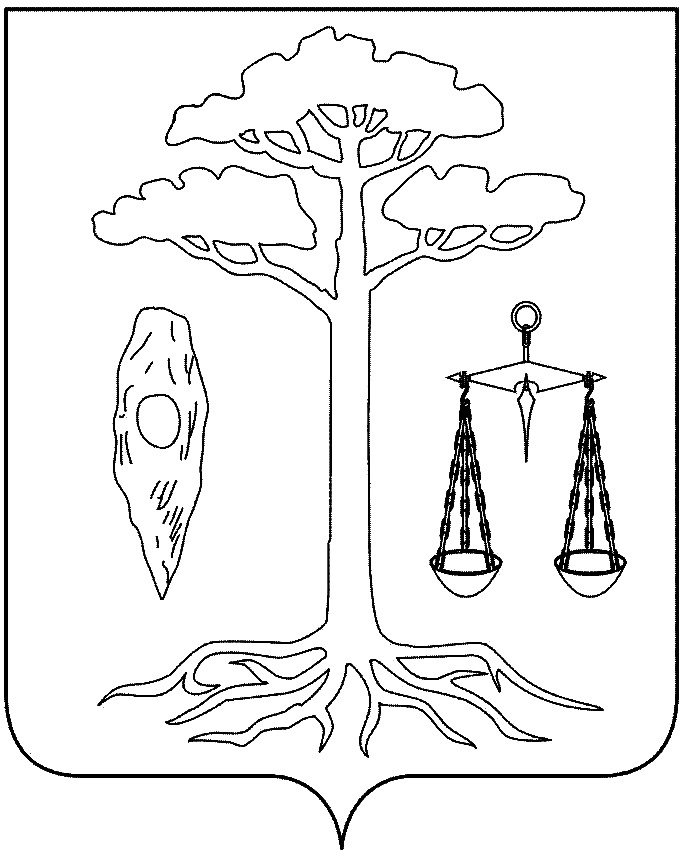 СОВЕТТЕЙКОВСКОГО МУНИЦИПАЛЬНОГО РАЙОНАшестого созываР Е Ш Е Н И Еот 28.03.2018 № 286-рг. Тейково Об утверждении Порядка проведения конкурса по отбору кандидатур на должность главы Тейковского муниципального районаНа основании части 2.1. статьи 36 Федерального закона от 06.10.2003 № 131-ФЗ «Об общих принципах организации местного самоуправления в Российской Федерации», части 2 статьи 2 Закона Ивановской области от 18.11.2014 № 86-ОЗ «О некоторых вопросах формирования, организации и деятельности органов местного самоуправления муниципальных образований Ивановской области", в соответствии с Уставом Тейковского муниципального района, Совет Тейковского муниципального района РЕШИЛ:1. Утвердить Порядок проведения конкурса по отбору кандидатур на должность главы Тейковского муниципального района (прилагается).2. Решение Совета Тейковского муниципального района от 05.08.2015 г. № 17-р «Об утверждении Положения о порядке проведения конкурса по отбору кандидатур на должность главы Тейковского муниципального района» отменить.Глава Тейковского                           Председатель Советамуниципального района                  Тейковского муниципального района                                         С.А. Семенова	        Н.С. СмирновПриложение к решениюСовета Тейковского муниципального района от 28.03.2018 № 286-рПорядок проведения конкурса по отбору кандидатур на должность главы Тейковского муниципального районаI. Предмет регулирования	1. Порядок проведения конкурса по отбору кандидатур на должность главы Тейковского муниципального района (далее – Порядок) разработан в соответствии с Федеральным законом от 06.10.2003 № 131-ФЗ «Об общих принципах организации местного самоуправления в Российской Федерации», Уставом Тейковского муниципального района и регулирует порядок проведения конкурса по отбору кандидатур на должность главы Тейковского муниципального района.II. Понятия и термины 	2. В настоящем Порядке используются следующие понятия и термины:  	глава Тейковского муниципального района - высшее должностное лицо Тейковского муниципального района, наделенное Уставом Тейковского муниципального района собственными полномочиями по решению вопросов местного значения;    	кандидат на замещение должности главы Тейковского муниципального района (далее - кандидат) - физическое лицо, признанное конкурсной комиссией по результатам проведения конкурса его победителем и представленное конкурсной комиссией в Совет Тейковского муниципального района;  	конкурсная комиссия - комиссия по проведению конкурса по отбору кандидатур на должность главы Тейковского муниципального района (далее - конкурсная комиссия); 	конкурс по отбору кандидатур на должность главы Тейковского муниципального района (далее - конкурс) - процедура отбора кандидатов на замещение должности главы Тейковского муниципального района из числа претендентов;  	претендент на замещение должности главы Тейковского муниципального района (далее - претендент) - физическое лицо, представившее в установленном настоящем Порядке документы для участия в конкурсе.III. Цели проведения конкурса  	3. Целью проведения конкурса является отбор на альтернативной основе кандидатов, для замещения должности главы Тейковского муниципального района, из числа претендентов, представивших документы для участия в конкурсе, на основании их профессиональной подготовки, стажа и опыта работы выявленных в результате проведения конкурса.  	4. Конкурс призван обеспечивать равные права граждан Российской Федерации на замещение должности главы Тейковского муниципального района.IV. Лица, имеющие право на участие в конкурсе  	5. Кандидатом на замещение должности главы Тейковского муниципального района может быть зарегистрирован гражданин, который на день проведения конкурса не имеет в соответствии с Федеральным законом от 12.06.2002 №67-ФЗ «Об основных гарантиях избирательных прав и права на участие в референдуме граждан Российской Федерации» ограничений пассивного избирательного права для избрания выборным должностным лицом органа местного самоуправления.Главой Тейковского муниципального района может быть избран гражданин Российской Федерации, достигший на день принятия решения Советом Тейковского муниципального района об избрании главы Тейковского муниципального района 21 года.	6. Не может быть зарегистрирован кандидатом на замещение должности главы Тейковского муниципального района гражданин:	1) признанный судом недееспособным или содержащийся в местах лишения свободы по приговору суда;	2) имеющий гражданство иностранного государства либо вид на жительство или иной документ, подтверждающий право на постоянное проживание гражданина Российской Федерации на территории иностранного государства;	3) осужденный к лишению свободы за совершение тяжких и (или) особо тяжких преступлений и имеющий на день принятия решения Советом Тейковского муниципального района об избрании главы Тейковского муниципального района не снятую и не погашенную судимость за указанные преступления;	4) осужденный к лишению свободы за совершение тяжких преступлений, судимость которых снята или погашена, - до истечения десяти лет со дня снятия или погашения судимости;	5) осужденный к лишению свободы за совершение особо тяжких преступлений, судимость которых снята или погашена, - до истечения пятнадцати лет со дня снятия или погашения судимости;	6) осужденный за совершение преступлений экстремистской направленности, предусмотренных Уголовным кодексом Российской Федерации, и имеющий на день принятия решения Советом Тейковского муниципального района об избрании главы Тейковского муниципального района  неснятую и непогашенную судимость за указанные преступления, если на такое лицо не распространяется действие подпунктов 4, 5 настоящего пункта;	7) подвергнутый административному наказанию за совершение административных правонарушений, предусмотренных статьями 20.3 и 20.29 Кодекса Российской Федерации об административных правонарушениях, если решение Совета Тейковского муниципального района об избрании главы Тейковского муниципального района  состоится до окончания срока, в течение которого лицо считается подвергнутым административному наказанию;	8) в отношении которого вступившим в силу решением суда установлен факт нарушения ограничений, предусмотренных пунктом 1 статьи 56 Федерального закона от 12.06.2002 №67-ФЗ «Об основных гарантиях избирательных прав и права на участие в референдуме граждан Российской Федерации» (далее – Федеральный закон), либо факт совершения действий, предусмотренных подпунктом "ж" пункта 7 и подпунктом "ж" пункта 8 статьи 76 Федерального закона, если указанные нарушения либо действия совершены в период после вступления в силу Федерального закона от 05.12.2006 №225-ФЗ «О внесении изменений в Федеральный закон «Об основных гарантиях избирательных прав и права на участие в референдуме граждан Российской Федерации» и Гражданский процессуальный кодекс Российской Федерации» и до дня принятия решения Совета Тейковского муниципального района об избрании главы Тейковского муниципального района.	7. Если срок действия ограничений пассивного избирательного права, предусмотренных подпунктами 4, 5 пункта 6, истекает в период проведения конкурса до дня принятия решения Совета Тейковского муниципального района об избрании главы Тейковского муниципального района, гражданин, пассивное избирательное право которого было ограничено, вправе в установленном порядке быть кандидатом на замещение должности главы Тейковского муниципального района.	Если деяние, за совершение которого был осужден гражданин, в соответствии с новым уголовным законом не признается тяжким или особо тяжким преступлением, действие ограничений пассивного избирательного права, предусмотренных подпунктами 3, 4, 5 пункта 6, прекращается со дня вступления в силу этого уголовного закона.	Если тяжкое преступление, за совершение которого был осужден гражданин, в соответствии с новым уголовным законом признается особо тяжким преступлением или если особо тяжкое преступление, за совершение которого был осужден гражданин, в соответствии с новым уголовным законом признается тяжким преступлением, ограничения пассивного избирательного права, предусмотренные подпунктами 4, 5 пункта 6, действуют до истечения десяти лет со дня снятия или погашения судимости.	Гражданин Российской Федерации, в отношении которого вступило в силу решение суда о лишении его права занимать государственные и (или) муниципальные должности в течение определенного срока, не может быть зарегистрирован в качестве кандидата на замещение должности главы Тейковского муниципального района, если избрание состоится до истечения установленного судом срока.  	8. В целях обеспечения высокого профессионального уровня главы Тейковского муниципального района к кандидату на замещение должности главы Тейковского муниципального района предъявляются следующие квалификационные требования:   -наличие высшего образования, удостоверенного дипломом государственного образца;   -стаж работы на руководящих должностях в области финансов, права, промышленного производства, иных отраслей экономики или социальной сферы не менее трех лет, либо стаж муниципальной (государственной) службы соответственно на высших или главных должностях муниципальной (государственной) службы категории "руководители" не менее трех лет, либо стаж работы на постоянной основе на выборных муниципальных (государственных) должностях не менее трех лет.    	Под руководящей должностью понимается должность руководителя, заместителя руководителя государственного органа, органа местного самоуправления, организации, а также должность руководителя структурного подразделения указанных органов или организаций, установленная законом, учредительными документами, иными актами, определяющими статус указанных органов и организаций, в должностные обязанности которой входит руководство деятельностью указанных органов или организаций и их структурных подразделений.  	9. Кандидат на замещение должности главы Тейковского муниципального района должен соблюдать ограничения, запреты, исполнять обязанности, которые установлены Федеральным законом от 25.12.2008 №273-ФЗ «О противодействии коррупции», Федеральным законом от 03.12.2012 №230-ФЗ «О контроле за соответствием расходов лиц, замещающих государственные должности, и иных лиц их доходам», Федеральным законом от 07.05.2013 №79-ФЗ «О запрете отдельным категориям лиц открывать и иметь счета (вклады), хранить наличные денежные средства и ценности в иностранных банках, расположенных за пределами территории Российской Федерации, владеть и (или) пользоваться иностранными финансовыми инструментами».                V. Порядок формирования и организации деятельностиконкурсной комиссии  	10. Для проведения конкурса формируется конкурсная комиссия в количестве 8 (восьми) человек.	11. При формировании конкурсной комиссии половина ее членов назначается Советом Тейковского муниципального района, а другая половина назначается Губернатором Ивановской области.	11.1 Членами конкурсной комиссии не могут быть лица, находящиеся в близких родственных отношениях с претендентом, участвующим в конкурсе, а также находящиеся в непосредственном подчинении у него.12. Конкурсная комиссия является коллегиальным органом и обладает следующими полномочиями:	1) рассматривает документы, представленные для участия в конкурсе;	2) обеспечивает соблюдение равных условий проведения конкурса для каждого из претендентов;	3) определяет результаты конкурса;	4) представляет по результатам конкурса кандидатов на замещение должности главы Тейковского муниципального района в Совет Тейковского муниципального района;	5) осуществляет иные полномочия в соответствии с настоящим Порядком.  	13. В своей деятельности конкурсная комиссия руководствуется Конституцией Российской Федерации, Федеральным законом от 06.10.2003 №131-ФЗ «Об общих принципах организации местного самоуправления в Российской Федерации», иными законодательными актами Российской Федерации и Ивановской области, Уставом Тейковского муниципального района, а также настоящим Порядком.	14. Члены конкурсной комиссии осуществляют свою работу на непостоянной неоплачиваемой основе. Член конкурсной комиссии может быть выведен из состава конкурсной комиссии по решению органа, назначившего его. При этом одновременно осуществляется назначение нового члена конкурсной комиссии вместо выбывшего.	15. Конкурсная комиссия состоит из председателя, заместителя председателя, секретаря и членов конкурсной комиссии.  	На первом заседании конкурсной комиссии из состава конкурсной комиссии избираются председатель, заместитель председателя и секретарь конкурсной комиссии простым большинством голосов от числа присутствующих на заседании членов конкурсной комиссии.   	16. Председатель конкурсной комиссии:	1) осуществляет общее руководство работой конкурсной комиссии;	2) распределяет обязанности между членами конкурсной комиссии;	3) председательствует на заседаниях конкурсной комиссии;	4) подписывает протоколы заседаний конкурсной комиссии и (или) принятые конкурсной комиссией решения, запросы, уведомления и другие документы;	5) контролирует исполнение решений, принятых конкурсной комиссией;	6) представляет конкурсную комиссию в отношениях с претендентами (кандидатами), иными гражданами, государственными органами, органами местного самоуправления, организациями, средствами массовой информации и общественными объединениями;	7) представляет на заседании Совета Тейковского муниципального района принятое по результатам конкурса решение конкурсной комиссии.	17. Заместитель председателя конкурсной комиссии исполняет обязанности председателя конкурсной комиссии в случае его отсутствия, а также осуществляет по поручению председателя конкурсной комиссии иные полномочия.	18. Секретарь конкурсной комиссии:	1) осуществляет организационное обеспечение деятельности конкурсной комиссии;	2) принимает поступающие в конкурсную комиссию материалы и документы, проверяет правильность их оформления, регистрирует поступающие и исходящие материалы и документы, готовит их для рассмотрения на заседании конкурсной комиссии;	3) осуществляет подготовку заседаний конкурсной комиссии, в том числе обеспечивает извещение членов конкурсной комиссии и претендентов, при необходимости, иных лиц, привлеченных к участию в работе конкурсной комиссии, о дате, времени и месте заседания конкурсной комиссии;	4) ведет и подписывает протоколы заседаний конкурсной комиссии;	5) решает иные организационные вопросы, связанные с подготовкой и проведением заседаний конкурсной комиссии;	6) выполняет поручения председателя конкурсной комиссии, а в его отсутствие - заместителя председателя конкурсной комиссии.	19. По решению конкурсной комиссии к ее работе могут привлекаться в качестве независимых экспертов специалисты в сфере муниципального управления, представители научных и образовательных организаций, иные лица без включения их в состав конкурсной комиссии.	20. Организационной формой деятельности конкурсной комиссии являются заседания.  Члены конкурсной комиссии участвуют в ее заседаниях лично и не вправе передавать свои полномочия другому лицу.	21. Заседание конкурсной комиссии является правомочным, если на нем присутствует не менее двух третей ее членов.	22. Решения конкурсной комиссии принимаются путем открытого голосования. Решение конкурсной комиссии считается принятым, если за него проголосовало большинство от числа присутствующих членов конкурсной комиссии.  	При равенстве голосов решающим является голос председательствующего на заседании конкурсной комиссии.  	Решения конкурсной комиссии оформляются протоколами, в которых отражается информация о ходе заседания и принятых решениях, подписываемыми председателем, секретарем конкурсной комиссии и всеми членами конкурсной комиссии, принимавшими участие в голосовании.  	23. Материально-техническое и организационное обеспечение работы конкурсной комиссии возлагается на Совет Тейковского муниципального района.    24. Конкурсная комиссия осуществляет свои полномочия с момента ее формирования в правомочном составе до дня вступления в силу решения Совета Тейковского муниципального района об избрании на должность главы Тейковского муниципального района одного из кандидатов, представленных конкурсной комиссией по результатам конкурса.VI. Порядок принятия решения о проведении конкурса  	25. Решение о проведении конкурса принимает Совет Тейковского муниципального района.          26. Решение о проведении конкурса принимается в случаях:	1) истечения срока полномочий главы Тейковского муниципального района, предусмотренного Уставом Тейковского муниципального района;	2) досрочного прекращения полномочий главы Тейковского муниципального района;	3) признания конкурса несостоявшимся;	4) принятия решения Советом Тейковского муниципального района о неизбрании на должность главы Тейковского муниципального района ни одного из кандидатов, представленных конкурсной комиссией по результатам конкурса.	27. Решение о проведении конкурса должно содержать условия проведения конкурса, сведения о дате, времени и месте его проведения (обоих этапов), а также дату первого заседания сформированной в правомочном составе конкурсной комиссии. Проведение обоих этапов конкурса может быть предусмотрено в один день.   К условиям конкурса относятся:   даты начала и окончания приема документов, место и время приема документов;   требования, предъявляемые к кандидатам на замещение должности главы Тейковского муниципального района;   перечень представляемых документов;   процедура проведения конкурса;   контактная информация. 	28. Решение о проведении конкурса не позднее чем за 20 дней до дня проведения конкурса публикуется в газете «Наше время» и размещается на официальном сайте администрации Тейковского муниципального района в сети Интернет.	29. Прием документов претендентов начинается в сроки, указанные в решении о проведении конкурса.VII. Документы, представляемые для участия в конкурсе,и порядок приема документов  	30. Претендент лично представляет в конкурсную комиссию:	1) личное заявление по форме согласно приложению 1 к настоящему Порядку с фотографией 3 x 4 см;	2) согласие на обработку персональных данных по форме согласно приложению 2 к настоящему Порядку;	3) копию паспорта гражданина Российской Федерации (по прибытии на конкурс - подлинник);	4) копию трудовой книжки;	5) копии документов, подтверждающих профессиональное образование, квалификацию;	6) справку о наличии (отсутствии) судимости и (или) факта уголовного преследования либо о прекращении уголовного преследования;	7) собственноручно заполненную и подписанную анкету по форме 4, установленной Инструкцией о порядке допуска должностных лиц и граждан Российской Федерации к государственной тайне, утвержденной постановлением Правительства Российской Федерации от 06.02.2010 № 63;	8) справку об отсутствии медицинских противопоказаний для работы с использованием сведений, составляющих государственную тайну, по форме согласно приложению №3 к приказу Министерства здравоохранения и социального развития Российской Федерации от 26.08.2011 № 989н «Об утверждении перечня медицинских противопоказаний для работы с использованием сведений, составляющих государственную тайну, порядка получения и формы справки об отсутствии медицинских противопоказаний для работы с использованием сведений, составляющих государственную тайну»;  	9) две фотографии 4 x 6 см. 	 В случае если претендент на день объявления конкурса допущен к сведениям, составляющим государственную тайну, с проведением проверочных мероприятий УФСБ России, то он вместо документов, предусмотренных подпунктами 7, 8, 9 настоящего пункта, представляет в конкурсную комиссию справку по формам 6 - 8, установленным Инструкцией о порядке допуска должностных лиц и граждан Российской Федерации к государственной тайне, утвержденной постановлением Правительства Российской Федерации от 06.02.2010   № 63.  	31. Копии документов, указанных в пункте 30, заверяются нотариально или кадровой службой по месту работы, либо копии документов представляются одновременно с оригиналами и заверяются секретарем конкурсной комиссии. 	 32. Претендент также вправе представить в конкурсную комиссию другие документы, характеризующие его профессиональную подготовку: рекомендательные письма, характеристику с места работы, документы, подтверждающие прохождение профессиональной переподготовки, стажировки, повышение квалификации, документы, свидетельствующие о наградах, о присвоении ученых степеней, и иные документы по усмотрению претендента. 	33. Заявление претендента с прилагаемыми к нему документами регистрируется секретарем конкурсной комиссии в журнале регистрации с указанием даты его подачи и присвоением порядкового регистрационного номера.Заявление и документы подаются гражданином лично секретарю конкурсной комиссии.      Не допускается подача заявления и документов через поверенного, путем их направления по почте, курьерской связью, с использованием факсимильной и иных видов связи. 	Претендент считается зарегистрированным со дня регистрации заявления.	Факт подачи документов удостоверяется подписью секретаря конкурсной комиссии в заявлении с перечнем прилагаемых к нему документов, представленном гражданином в двух экземплярах (один остается в конкурсной комиссии, другой возвращается претенденту).	34. Несвоевременное представление документов, предусмотренных настоящей главой, является основанием для отказа лицу в приеме их для участия в конкурсе. О принятом решении претендент уведомляется конкурсной комиссией в письменной форме в трехдневный срок со дня принятия такого решения. Уведомление направляется по адресу претендента в соответствии с данными о регистрации гражданина Российской Федерации по месту жительства. Конкурсная комиссия вправе дополнительно уведомить гражданина о принятом решении посредством иного вида связи.	35. Конкурсная комиссия в пределах действующего законодательства Российской Федерации вправе запрашивать в соответствующих органах сведения о претендентах, в том числе с целью проверки документов, представленных ими.	36. Претендент вправе в любое время до принятия конкурсной комиссией решения о представлении Совету Тейковского муниципального района кандидатов на замещение должности главы Тейковского муниципального района представить письменное заявление о снятии своей кандидатуры с конкурса.VIII. Процедура проведения конкурса	 37. Для проведения конкурса необходимо участие не менее двух претендентов. При проведении конкурса претендентам гарантируется равенство прав в соответствии с Конституцией Российской Федерации.	38. Конкурс проводится в два этапа.	39. На первом этапе конкурсная комиссия изучает соответствие претендентов требованиям, установленным главой IV настоящего Порядка, к должности главы Тейковского муниципального района на основании представленных ими документов, а также информации, представленной правоохранительными органами, иными государственными органами, органами местного самоуправления и их должностными лицами.  	Изучение указанных документов и информации осуществляется в отсутствие претендентов. 	 В рамках изучения представленных претендентами документов конкурсная комиссия вправе осуществить проверку достоверности и полноты представленных ими сведений, в том числе путем направления запроса в органы прокуратуры.	40. По итогам первого этапа конкурса конкурсная комиссия принимает одно из следующих решений:  	1) о признании первого этапа конкурса состоявшимся и допуске нескольких (не менее двух) претендентов к участию во втором этапе конкурса;    	 2) о признании конкурса несостоявшимся в следующих случаях:	- отсутствие претендентов, подавших заявление на конкурс;	- допуск к участию во втором этапе конкурса менее двух претендентов; 	- подачи всеми претендентами заявлений о снятии своей кандидатуры с конкурса. 	 О допуске или отказе в допуске претендента к участию во втором этапе конкурса комиссия уведомляет его любым доступным способом, позволяющим достоверно установить, что уведомление доставлено адресату до проведения второго этапа конкурса. 	 В случае принятия конкурсной комиссией решения об отказе в допуске претендента к участию в конкурсе в уведомлении указываются причины такого отказа.	41. Претендент не допускается к участию во втором этапе конкурса по следующим основаниям:	1) несоответствие претендента требованиям, установленным главой IV настоящего Порядка;	2) предоставление неполного комплекта документов, установленного пунктом 30 настоящего Порядка;	3) наличие документов, оформленных с нарушением требований настоящего Порядка;	4) предоставление заведомо недостоверных или неполных сведений, подлежащих предоставлению в соответствии с главой VII настоящего Порядка;	5) наличие ограничения пассивного избирательного права, предусмотренного пунктами 5, 6 настоящего Порядка;	6) наличие счетов (вкладов), хранение денежных средств и ценностей в иностранных банках, расположенных за пределами территории Российской Федерации, владение и пользование иностранными финансовыми инструментами; 	 Претендент, не допущенный ко второму этапу конкурса, вправе обжаловать это решение в соответствии с законодательством Российской Федерации.	42. На втором этапе конкурса конкурсная комиссия проводит оценку профессиональных и личностных качеств претендентов, допущенных к участию во втором этапе конкурса, их умений, знаний, навыков на основании представленных документов и по результатам конкурсных испытаний. 	 На втором этапе конкурса проводится индивидуальное собеседование с претендентами, допущенными к участию во втором этапе конкурса с изложением ими устно программы развития Тейковского муниципального района в рамках полномочий главы Тейковского муниципального района. 	Члены конкурсной комиссии вправе задать вопросы претенденту об опыте предыдущей работы или службы претендента и об основных достижениях на предыдущих местах работы или службы, о знании действующего законодательства в рамках исполнения полномочий главы Тейковского муниципального района об иных обстоятельствах, по которым можно судить о деловых, профессиональных качествах претендента.  	Неявка претендента для участия во втором этапе конкурса считается отказом от участия в конкурсе. 	 Очередность прохождения конкурсных испытаний устанавливается исходя из очередности регистрации заявлений претендентов на участие в конкурсе.	43. После проведения конкурсных испытаний члены конкурсной комиссии проводят обсуждение, по итогам которого проводится открытое голосование по каждой кандидатуре. 	 Решение конкурсной комиссией принимается в отсутствие претендентов.	 Победившими считаются претенденты, за которых проголосовало большинство от присутствующих членов конкурсной комиссии.	44. По итогам второго этапа конкурса конкурсная комиссия принимает одно из следующих решений:	1) о признании нескольких (не менее двух) претендентов победителями конкурса и наделении их статусом кандидата на замещение должности главы Тейковского муниципального района;	2) о признании конкурса несостоявшимся в случае:	-отсутствия претендентов, признанных победителями в конкурсе;	-наличия одного кандидата для внесения в Совет Тейковского муниципального района по результатам конкурса;	-подачи претендентами (кандидатами) заявлений о снятии своих кандидатур;	-неявки претендентов на заседание конкурсной комиссии.	45. Результаты голосования, решение конкурсной комиссии оформляются протоколом, который подписывают председатель, секретарь и все члены конкурсной комиссии, принимавшие участие в голосовании.	46. Протокол конкурсной комиссии с результатами конкурса направляется в Совет Тейковского муниципального района не позднее трехдневного срока со дня его подписания.	47. Каждому претенденту сообщается о результатах конкурса в письменной форме в течение трех дней со дня подписания протокола конкурсной комиссии.IX. Избрание на должность главы Тейковского муниципального района	48. Совет Тейковского муниципального района не позднее чем в двухнедельный срок со дня поступления протокола конкурсной комиссии с результатами конкурса проводит заседание для принятия решения об избрании главы Тейковского муниципального района из числа кандидатов, представленных конкурсной комиссией по результатам конкурса.	49. Решение Совета Тейковского муниципального района об избрании главы Тейковского муниципального района принимается в порядке, предусмотренном Уставом Тейковского муниципального района.	50. Решение Совета Тейковского муниципального района об избрании главы Тейковского муниципального района подлежит опубликованию в газете «Наше время» и размещается на официальном сайте Тейковского муниципального района в сети Интернет не позднее десяти календарных дней со дня его принятия.X. Заключительные положения 	51. Расходы, связанные с участием в конкурсе (проезд к месту проведения конкурса и обратно, наем жилого помещения, проживание, пользование услугами средств связи и др.), претенденты производят за счет собственных средств. 	 52. Материалы конкурсной комиссии, сформированные в дело, хранятся в Совете Тейковского муниципального района в течение двух с половиной лет.Приложение 1к Порядку проведения конкурса по отбору кандидатурна должность главы Тейковского муниципального районаВ конкурсную комиссию по проведению конкурса по отбору кандидатур на должность главы Тейковского муниципального района                                                                         от ___________________________________                                              (фамилия, имя, отчество)                                                                                 _____________________________________                                                                                                                                                                                                       год рождения ________________________,                                                                                зарегистрированного(ой) по адресу:                                                                                _____________________________________                                                                                ____________________________________,                                                                                проживающего(ей) по адресу:__________                                                                                _____________________________________                                                                                ____________________________________,                                                                                паспорт ______________________________                                                                                _____________________________________                                                                                ____________________________________,                                                                                телефон _____________________________                                                                  ЗаявлениеПрошу допустить к участию в конкурсе по отбору кандидатур на должность главы Тейковского муниципального района.Сообщаю следующие сведения о судимости: ___________________.Информирую о том, что осуществляю полномочия депутата представительного органа _________________________________________________ на непостоянной основе.Уведомляю, что на момент предоставления документов в конкурсную комиссию:            не имею счетов (вкладов), не храню наличные денежные средства и ценности в иностранных банках, расположенных за пределами территории Российской Федерации, не владею и (или) не пользуюсь иностранными финансовыми инструментами;            об отсутствии гражданства иностранного государства, или вида на жительство, или иного документа, подтверждающего право на постоянное проживание гражданина Российской Федерации на территории иностранного государства;        не имею в соответствии с Федеральным от 12.06.2002 №67-ФЗ «Об основных гарантиях избирательных прав и права на участие в референдуме граждан Российской Федерации» ограничений пассивного избирательного права для избрания выборным должностным лицом местного самоуправления.            С проведением процедуры оформления допуска к сведениям, составляющим государственную и иную охраняемую законом тайну, согласен(а).            Обязуюсь прекратить деятельность, несовместимую с замещением выборной должности главы Тейковского муниципального района, в случае избрания меня главой Тейковского муниципального района Советом Тейковского муниципального района из числа кандидатов, представленных конкурсной комиссией по результатам конкурса.Приложение (перечень представленных документов):1. ______________________________________________________, на _____ листах;2. ______________________________________________________, на _____ листах;3. ______________________________________________________, на _____ листах;4. ______________________________________________________, на _____ листах;5. ______________________________________________________, на _____ листах:6. ______________________________________________________, на _____ листах;7. ______________________________________________________, на _____ листах;8. ______________________________________________________, на _____ листах;9. ______________________________________________________, на _____ листах;"___" __________________ 20___ г. _____________________                                                                        (подпись)Заявление и указанные документы к нему принял(а):секретарь конкурсной комиссии _____________________________________________                                  (фамилия, имя, отчество)"___" __________________ 20___ г. ______________________                                                                            (подпись)	1.Если у претендента имелась или имеется судимость, указываются сведения о судимости. Если судимость снята или погашена - сведения о дате снятия или погашения судимости. Если претендент не имеет (не имел) судимости, то в соответствующей строке проставляется прочерк.	2.Указывается наименование соответствующего представительного органа, депутатом которого является претендент. Если претендент не исполняет обязанности депутата на непостоянной основе, то в соответствующей строке проставляется прочерк.Приложение 2к Порядку проведения конкурса по отбору кандидатурна должность главы Тейковского муниципального районаВ конкурсную комиссию по проведению конкурса по отбору кандидатур на должность главы Тейковского муниципального района                                                    от _________________________________________________                                                    ___________________________________________________,                                                    проживающего(ей) по адресу:_______________________                                                    ___________________________________________________                                                    ___________________________________________________,                                                    документ, удостоверяющий личность:                                                    ___________________ серия _________ N ______________,                                                    когда, кем выдан ___________________________________                                                    ___________________________________________________                                Согласие на обработку персональных данных        Даю согласие на обработку Советом Тейковского муниципального района и комиссией по проведению конкурса по отбору кандидатур на должность главы Тейковского муниципального района своих персональных данных с использованием средств автоматизации и без  использования средств автоматизации, включая их получение в письменной  и устной формах у третьей стороны, в соответствии с Федеральным законом от 27.07.2006 N 152-ФЗ «О персональных данных», с целью подготовки документов для проведения конкурса по отбору кандидатур на должность главы Тейковского муниципального района.        Согласие дано на обработку следующих персональных данных:        фамилия, имя, отчество;        должность и место работы;        дата рождения;        место рождения;        домашний адрес;    сведения   об образовании (с указанием года окончания учебного заведения, наименования учебного заведения, специальности по диплому);        ученая степень, ученое звание;        сведения о трудовой деятельности;        сведения о семейном положении;      сведения о наградах (поощрениях) и званиях (с указанием даты и номера документа, подтверждающего награждение (поощрение));  сведения о судимости;  иные дополнительные сведения, переданные мною лично, в рамках проведения конкурса по отбору кандидатур на должность главы Тейковского муниципального района.         Действия с моими персональным данными при подготовке документов для проведения конкурса по отбору кандидатур на должность главы Тейковского муниципального района включают в себя сбор персональных данных, их накопление, систематизацию и уточнение (обновление, изменение), обезличивание и передачу (распространение) сторонним организациям.        Настоящее согласие действует с даты его представления в комиссию до даты его отзыва. Отзыв настоящего согласия осуществляется в письменной форме путем подачи письменного заявления в комиссию по проведению конкурса по отбору кандидатур на должность главы Тейковского муниципального района."___" __________________ 20___ г.           ___________________                                        (подпись)